Урок – зачет «Спуск по горе Пропорций»по математике 6 классаАвтор :  Солодкая Екатерина СергеевнаУчитель математики МБОУ СОШ №1 г. Юбилейный2013 г.Зачет  по теме «Решение пропорций»название: «Спуск по горе Пропорций».      Эта форма контроля знаний позволяет ученикам раскрыть свои творческие способности.При подготовке к зачету ребята не только повторяют основное свойство  пропорции, способы решения уравнений, но и готовили свои зачетные (маршрутные) листы. Каждый маршрут представляет собой  горную тропку. Учитель же вписывает  около каждого привала  свои задания.По мере спуска задания усложняются. Ответы ученики записывают в знак «солнце», а решения выполняют  на отдельно листке.Образец протокола  зачета «Спуск»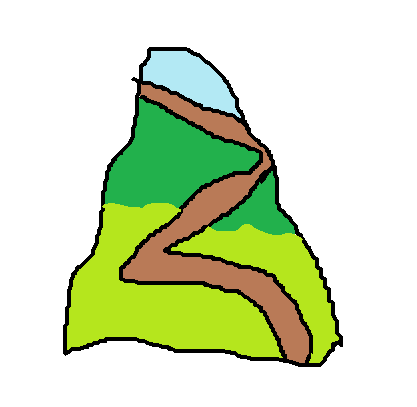 Вариант1.1.(старт)  4:3=20:х  ответ:2.    ответ:3. 15:28=z:704.5. 2х:5=1:1,56.(финиш) Вариант 2(старт)  х:6=4:32.1:4,5=6:v48:7у=72:0,35 (финиш)Вариант 3.1.(старт ) 24:к=16:22.3.  2,1:у=3,5:0,84.5.  6.  (финиш)Вариант 4.(Старт)  72:63=x:112 0,9:w=1,2:1,6( финиш). 